NOTES:  WATER in the AIR (11.3)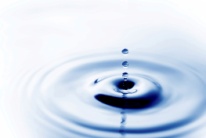 We feel warmth in the air from:1)2)3)4)Water Vapor in the air is called ________.The air can hold _______% water vapor____ air can hold more than ____ air.__________   __________  is how much water vapor the air CAN hold, compared to how much it’s actually holding right then.A _______________  is used to measure humidity.	CLOUD FORMATION happens from . .  Condensation Nuclei:Coalescense:Condensation:Latent heat :Clouds only form in lower levels of the atmosphere because:The 3 ways clouds form are:1)  Convection:2)  Orthographic Lifting:3)  Air Fronts: The water cycle happens because of heat energy that is absorbed or released by water vapor: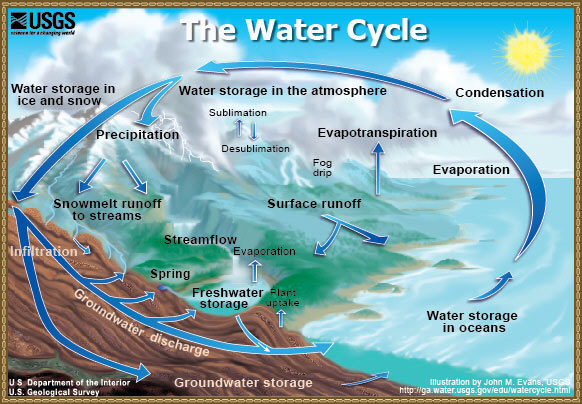 DEW is :DEW POINT is: 